МДОУ детский сад №51 «Центр детства»Мастер-класс с пошаговыми фото.«Изготовления крокусов из гофрированной бумаги»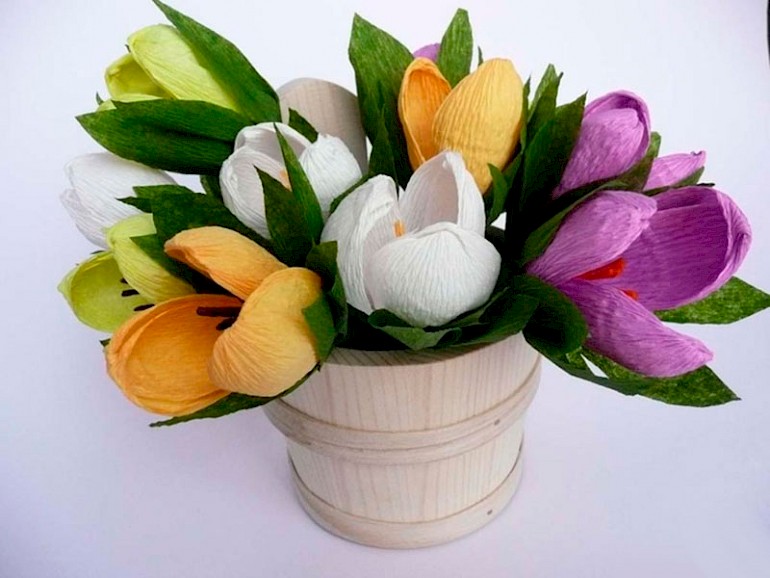 Подготовила: воспитательОртьянова А.Аг. о. Серпухов 2018г.Мастер-класс с пошаговыми фото.«Изготовления крокусов из гофрированной бумаги»Цель: изготовление поделки Дню МатериЗадачи:- Познакомить со способом изготовления поделки в подарок.- Развивать эстетические чувства, творческие способности, мелкую моторику.- Воспитывать любовь к самому близкому и родному человеку.- Воспитывать аккуратность, самостоятельность.Оборудование:- мультимедийное оборудование;- образец поделки «Крокуса»;- ножницы;- нитки;- длинные шпажки или проволока;- цветная гофрированная бумага;- скотч обычный и двухсторонний;Ход занятия:Мамины руки – тепло,Мамины очи – светло,Мамина сказка во сне,Мамины гены во мне,Мамины мысли со мной,Маме поклон мой земной.(Е. Колтовская)Нет, наверное, ни одной страны, где бы не отмечался День матери. В России День матери стали отмечать сравнительно недавно. Он празднуется в последнее воскресенье ноября, воздавая должное материнскому труду и их бескорыстной жертве ради блага своих детей.Обойди весь мир вокруг,Только знай заранее:Не найдешь теплее рукИ нежнее маминых.Не найдешь на свете глазЛасковей и строже.Мама каждому из насВсех людей дороже.Сто путей, дорог вокругОбойди по свету:Мама – самый лучший друг,Лучше мамы – нету!(П. Синявский)Невозможно поспорить с тем, что этот праздник — праздник вечности. Из поколения в поколение для каждого человека мама — самый главный человек в жизни. Становясь матерью, женщина открывает в себе лучшие качества: доброту, любовь, заботу, терпение и самопожертвование. Сколько бы хороших, добрых слов мы не говорили нашим мамам, сколько бы поводов для этого ни придумали, лишними они не будут. Особо красиво и незабываемо проходят различные мероприятия, посвященные этому Дню, в детских дошкольных и образовательных учреждениях, где дети дарят своим мамам не только добрые слова и улыбки, но множество подарков, сделанных своими руками.- А сейчас послушайте загадку.Какой красивый, озорной.Растёт, из снега вылез.Он смелый очень, он лесной.Как он морозы вынес?Устал под снегом замерзать,Скорей на солнце - луч поймать. (Крокус)- О каком цветке эта загадка?- Посмотрите внимательно на крокусы.- Какую форму они имеют?- Какова их цветовая окраска?- И сегодня мы с вами изготовим подарок ко Дню Матери. Каждый из вас сделает один цветок, затем вы можете поздравить своих мамочек с праздником и подарить цветок выполненный своими руками.Просмотр презентации.- А сейчас вашему вниманию предлагаю презентацию. Внимательно смотрим и слушаем меня.Отрезаем от рулона гофрированной бумаги полоску шириной 2.5 см. Делим на 4 равные части.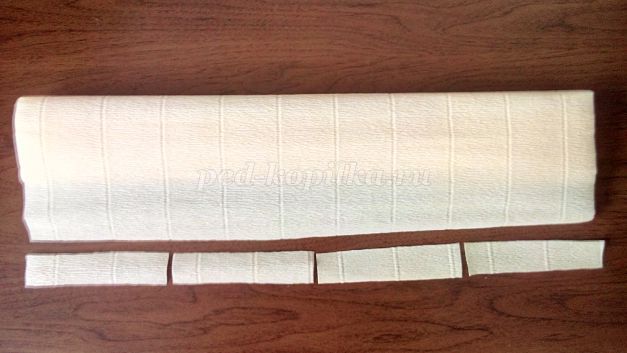 Из каждого прямоугольника получится один лепесток. Перекручиваем лепесток и сгибаем по линии кручения.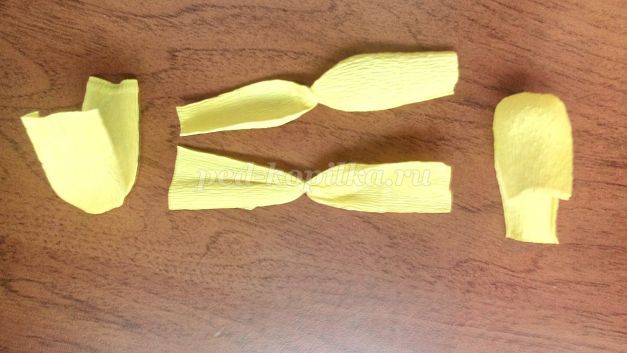 Накладываем половинки друг на друга. Далее придаем лепестку выпуклую форму, растягивая его пальцами.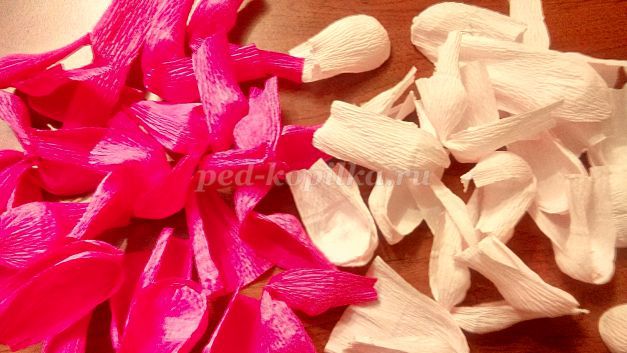 По три лепестка крепим, прикрепляем ниткой за «хвостик» к шпажке, затем обматываем двухсторонним скотчем.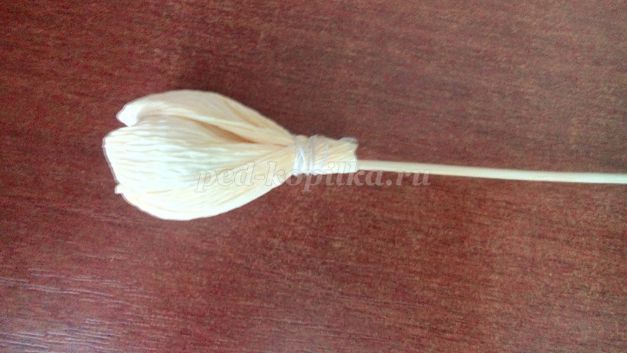 Вырезаем из гофрированной бумаги зеленого цвета листок и полоску шириной 1 см длиной 15 см.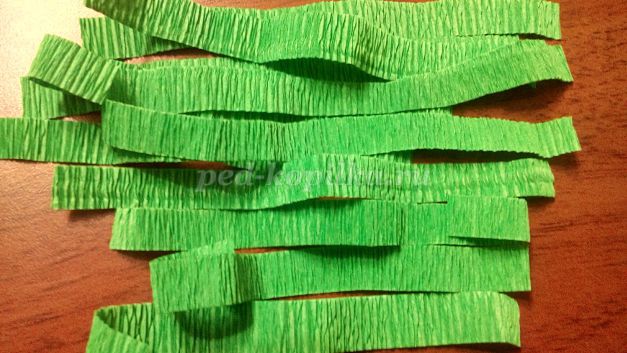 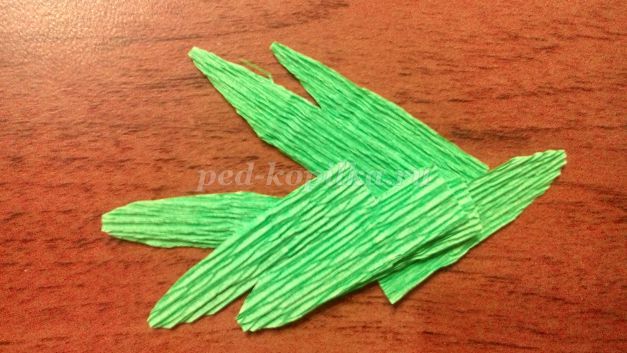 Обматываем основание цветка двухсторонним скотчем и прикрепляем к нему листок .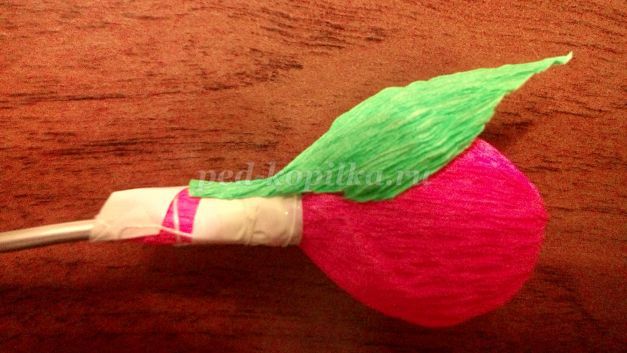 Приступаем к обмотке стебля цветка полоской зеленого цвета. Конец бумаги закрепляем скотчем.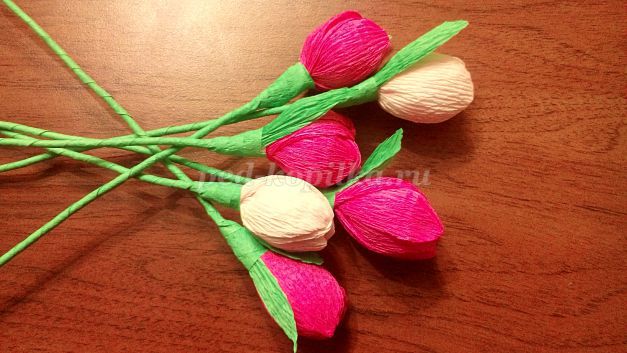                                                   Цветы готовы!Приступаем к работе.- Приготовьте листы гофрированной бумаги. Определим направление расположения листа. Внимательно смотрим и выполняем работу, как показано на слайдах.Самостоятельная работа.(Выполнение работы по слайдам презентации. Помощь воспитателя в случае необходимости).- Внимательно посмотрите каждый на свой цветок, оцените его.Подведение итога занятия.- Мне очень понравилось, как вы все сегодня работали. Получился отличный подарок для вашей мамочки. Спасибо всем за работу, за ваше творчество!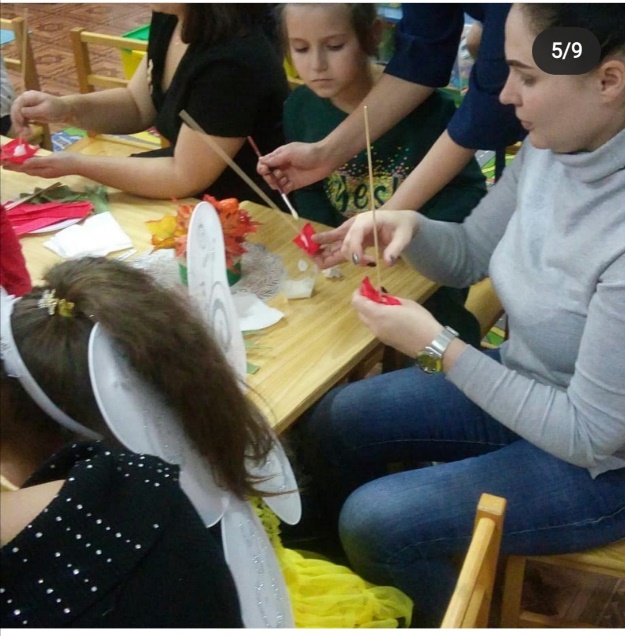 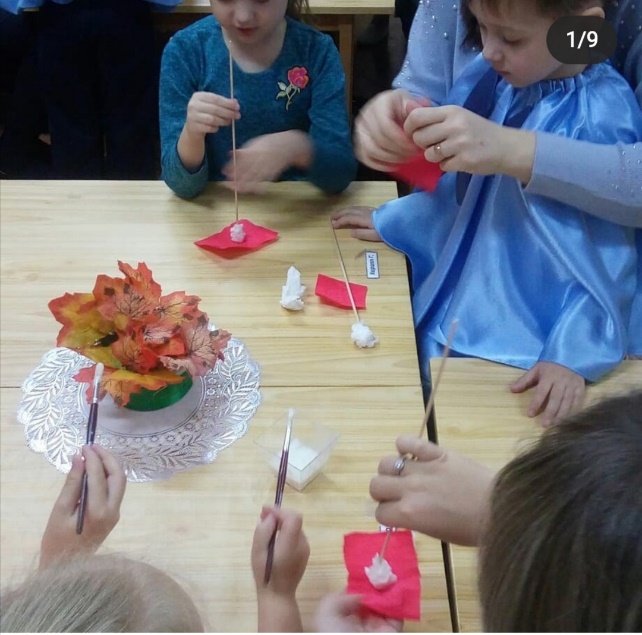 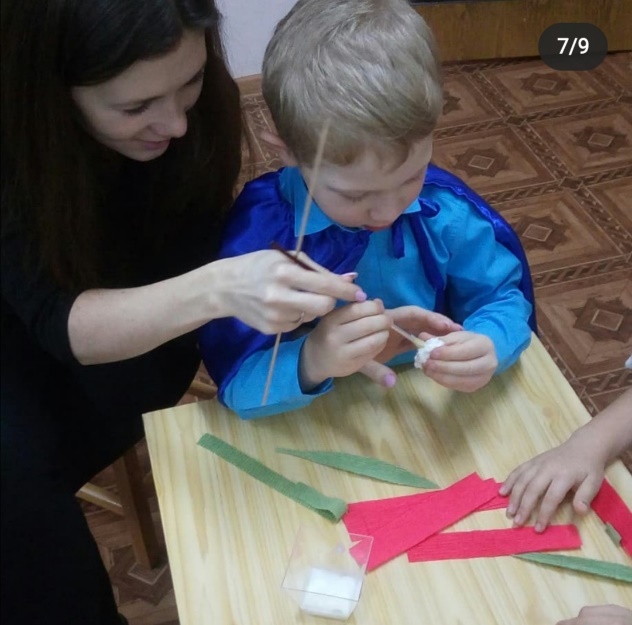 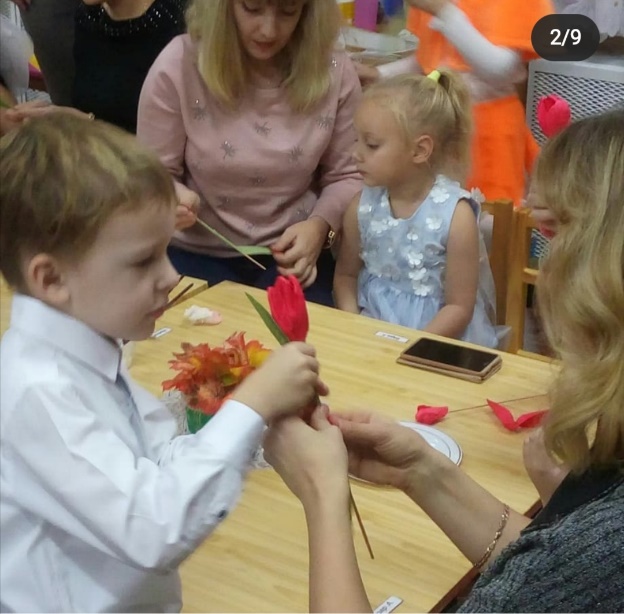 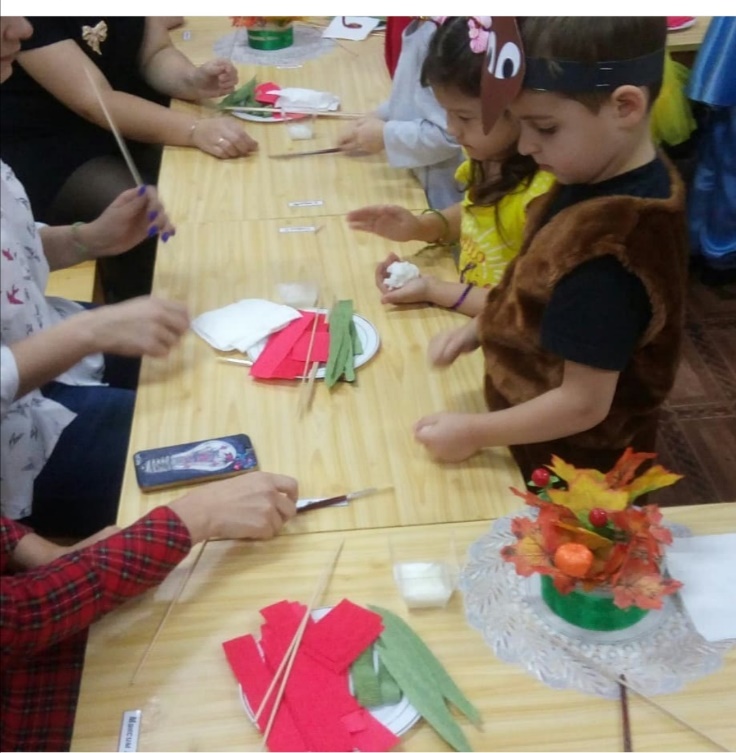 